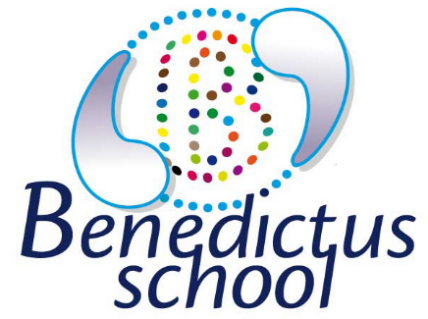 Workflow cognitieve ontwikkelingVastgesteld op 20 maart 2018  														Methode: in alle groepen wordt gewerkt vanuit methodes, de toets- resultaten hiervan, net als het dagelijkse lesgeven, observaties van werken in de groep, maken van foutenanalyses worden gedurende het schooljaar bijgehouden door de leerkracht.Na de herfstvakantie			:  Ouder- kindgesprekken groep 4 t/m8					      leerkrachtNa de  herfstvakantie        	              	:  - Observatielijsten van Schatkist worden ingevuld, alle      Groep 2 leerlingen en de okt-dec leerlingen van groep 1.   - Tussentoetsen worden afgenomen, Brus/Klepel en PI-dictee                      leerkracht en zorgcoördinator                  	   - Groepsplannen, individuele plannen en onderwijsbehoeften                                                                             worden geëvalueerd en bijgesteld.                                                                           - Bij bijzonderheden worden ouders uitgenodigd.                                                                           - Indien nodig worden de leerlingen met speciale onderwijsbehoeften                                                                            met zorgcoördinator besproken.Na kerstvakantie (jan/feb)		:  - Cito afname groep 3 t/m 8                                                            		      leerkracht, in overleg met zorgcoördinator					   - Cito analyse op schoolniveau					      directie + zorgcoördinatorVoor de voorjaarsvakantie                    	:   - Observatielijsten van Schatkist worden ingevuld, alle      Groep 2 leerlingen en de okt-dec leerlingen van groep 1.    - Rapporten van groep 2 t/m 8 gaan mee                                                                           - Alle ouders worden uitgenodigd voor een gesprek			 	                                 - Groepsplannen, individuele plannen en onderwijsbehoeften                                                                             worden geëvalueerd en bijgesteld.		 Voor de mei vakantie                          	:  - Tussentoetsen worden afgenomen, Brus/Klepel en PI-dictee                      leerkracht en zorgcoördinator                  				                 - Groepsplannen, individuele plannen en onderwijsbehoeften                                                                             worden geëvalueerd en bijgesteld.                                                                           - Bij bijzonderheden worden ouders uitgenodigd.                                                                           - Indien nodig worden de leerlingen met speciale onderwijsbehoeften                                                                            met zorgcoördinator besproken.Na de mei vakantie (mei-juni)		:  Cito afname groep 2 t/m 8Maand voor de zomervakantie		:  - Observatielijsten van Schatkist worden ingevuld, alle      Groep 2 leerlingen en de okt-dec leerlingen van groep 1.   - Groepsplannen, individuele plannen en onderwijsbehoeften 		leerkracht en zorgcoördinator                                                                                              worden geëvalueerd en bijgesteld.                                                                           - Bij bijzonderheden worden ouders uitgenodigd.                                                                           - Indien nodig worden de leerlingen met speciale onderwijsbehoeften                                                                            met zorgcoördinator besproken.					   - Cito analyse op schoolniveau					    	 directie + zorgcoördinator2 weken voor de zomervakantie 	:  Leerlingbespreking met huidige en nieuwe leerkracht			   	 leerkracht en zorgcoördinator.						  Zorgmap wordt overgedragenEen week voor de zomervakantie	: Rapporten gaan mee.Jaarplanner:	 workflow wordt op de nieuwe jaarkalender voor team vermeld.												              Directeur/ zorgcoördinator	 